基本信息基本信息 更新时间：2024-04-02 11:13  更新时间：2024-04-02 11:13  更新时间：2024-04-02 11:13  更新时间：2024-04-02 11:13 姓    名姓    名N0112592N0112592年    龄38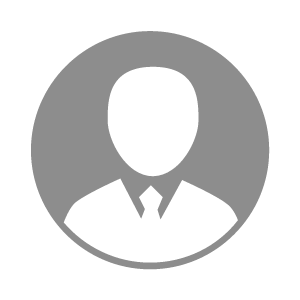 电    话电    话下载后可见下载后可见毕业院校东北农业大学邮    箱邮    箱下载后可见下载后可见学    历硕士住    址住    址广东、浙江、江西广东、浙江、江西期望月薪面议求职意向求职意向养殖场兽医专家,兽医总监,猪技术服务经理养殖场兽医专家,兽医总监,猪技术服务经理养殖场兽医专家,兽医总监,猪技术服务经理养殖场兽医专家,兽医总监,猪技术服务经理期望地区期望地区不限不限不限不限教育经历教育经历就读学校：东北农业大学 就读学校：东北农业大学 就读学校：东北农业大学 就读学校：东北农业大学 就读学校：东北农业大学 就读学校：东北农业大学 就读学校：东北农业大学 工作经历工作经历工作单位：四川德康农牧食品集团股份有限公司 工作单位：四川德康农牧食品集团股份有限公司 工作单位：四川德康农牧食品集团股份有限公司 工作单位：四川德康农牧食品集团股份有限公司 工作单位：四川德康农牧食品集团股份有限公司 工作单位：四川德康农牧食品集团股份有限公司 工作单位：四川德康农牧食品集团股份有限公司 自我评价自我评价本人性格内向、稳重、有活力，待人热情、真诚。工作认真负责，积极主动，能吃苦耐劳；喜欢思考，虚心与人交流,以取长补短。有较强的组织能力、实际动手能力和团体协作精神，能迅速的适应各种环境，并融合其中。我是一个认真工作，认真钻研，勇于创新的人。能熟练运用电脑，掌握一定的office办公软件，善于总结归纳，善于沟通，有良好的敬业作风和团队合作精神，个人动手能力较强。本人性格内向、稳重、有活力，待人热情、真诚。工作认真负责，积极主动，能吃苦耐劳；喜欢思考，虚心与人交流,以取长补短。有较强的组织能力、实际动手能力和团体协作精神，能迅速的适应各种环境，并融合其中。我是一个认真工作，认真钻研，勇于创新的人。能熟练运用电脑，掌握一定的office办公软件，善于总结归纳，善于沟通，有良好的敬业作风和团队合作精神，个人动手能力较强。本人性格内向、稳重、有活力，待人热情、真诚。工作认真负责，积极主动，能吃苦耐劳；喜欢思考，虚心与人交流,以取长补短。有较强的组织能力、实际动手能力和团体协作精神，能迅速的适应各种环境，并融合其中。我是一个认真工作，认真钻研，勇于创新的人。能熟练运用电脑，掌握一定的office办公软件，善于总结归纳，善于沟通，有良好的敬业作风和团队合作精神，个人动手能力较强。本人性格内向、稳重、有活力，待人热情、真诚。工作认真负责，积极主动，能吃苦耐劳；喜欢思考，虚心与人交流,以取长补短。有较强的组织能力、实际动手能力和团体协作精神，能迅速的适应各种环境，并融合其中。我是一个认真工作，认真钻研，勇于创新的人。能熟练运用电脑，掌握一定的office办公软件，善于总结归纳，善于沟通，有良好的敬业作风和团队合作精神，个人动手能力较强。本人性格内向、稳重、有活力，待人热情、真诚。工作认真负责，积极主动，能吃苦耐劳；喜欢思考，虚心与人交流,以取长补短。有较强的组织能力、实际动手能力和团体协作精神，能迅速的适应各种环境，并融合其中。我是一个认真工作，认真钻研，勇于创新的人。能熟练运用电脑，掌握一定的office办公软件，善于总结归纳，善于沟通，有良好的敬业作风和团队合作精神，个人动手能力较强。本人性格内向、稳重、有活力，待人热情、真诚。工作认真负责，积极主动，能吃苦耐劳；喜欢思考，虚心与人交流,以取长补短。有较强的组织能力、实际动手能力和团体协作精神，能迅速的适应各种环境，并融合其中。我是一个认真工作，认真钻研，勇于创新的人。能熟练运用电脑，掌握一定的office办公软件，善于总结归纳，善于沟通，有良好的敬业作风和团队合作精神，个人动手能力较强。本人性格内向、稳重、有活力，待人热情、真诚。工作认真负责，积极主动，能吃苦耐劳；喜欢思考，虚心与人交流,以取长补短。有较强的组织能力、实际动手能力和团体协作精神，能迅速的适应各种环境，并融合其中。我是一个认真工作，认真钻研，勇于创新的人。能熟练运用电脑，掌握一定的office办公软件，善于总结归纳，善于沟通，有良好的敬业作风和团队合作精神，个人动手能力较强。其他特长其他特长获得国家职业兽医资格证书、高级防疫员证书获得国家职业兽医资格证书、高级防疫员证书获得国家职业兽医资格证书、高级防疫员证书获得国家职业兽医资格证书、高级防疫员证书获得国家职业兽医资格证书、高级防疫员证书获得国家职业兽医资格证书、高级防疫员证书获得国家职业兽医资格证书、高级防疫员证书